Program Inteligentna Energia Europa Intelligent Energy Europe Programme (IEE) Program: Stanowi jeden z trzech składowych Programu Ramowego na rzecz Konkurencyjności 
i Innowacji - Competitiveness and Innovation Framework Programme (CIP).CIF składa się z trzech programów operacyjnych:1) Program na rzecz przedsiębiorczości i innowacji - Entrepreneurship and Innovation Programme (EIP): 2) Program na rzecz wspierania polityki w zakresie technologii informacyjnych i komunikacyjnych - Information Communication Technologies Policy support Programme (ICT PSP)3) Inteligentna Energia dla Europy - Intelligent Energy Europe (IEE)Cel: Cel ogólny programu IEE to uczynienie Europy bardziej konkurencyjną i innowacyjną, przy jednoczesnej realizacji ambitnych założeń w kwestii zmian klimatycznych, tzw. 3x20: ograniczenie o 20% emisji gazów cieplarnianych, poprawa o 20% efektywności energetycznej, zwiększenie do 20% udziału energii odnawialnej.Wspiera projekty, których celem jest: poprawa efektywności energetycznej oraz racjonalne wykorzystanie zasobów energetycznych,promowanie nowych i odnawialnych źródeł energii i wspieranie dywersyfikacji źródeł energii,promowanie efektywności energetycznej oraz zastosowania nowych i odnawialnych źródeł energii w transporcie.Projekty powinny mieć znaczący wpływ na rynek, mają działać jak katalizator dla podejmowania kolejnych inicjatyw, np: transferu wiedzy z jednej części UE do innej dotyczący realizacji pewnego rozwiązania lub usprawnienia procesu. Ważne jest, aby rozwiązania zastosowane w projektach w ramach IEE mogły być wdrażane w innych krajach. Preferowane są projekty o dużym zasięgu, szeroko rozpowszechniające technologie i tworzące dla nich odpowiednie warunki rynkowe, a także projekty identyfikujące nieprawidłowości na rynku i pomagające im zaradzić.Budżet: 730 mln EUR na lata 2007-2013, dofinansowanie obejmuje do 75% kwalifikowalnych kosztów projektuStruktura:Projekty realizowane są w ramach następujących obszarów:SAVE - projekty dotyczące efektywności energetycznej i racjonalnego wykorzystania energii,ALTENER - projekty dotyczące promowania nowych i odnawialnych źródeł energii,STEER - projekty dotyczące energooszczędnego transportu,działania zintegrowane.W ramach tych obszarów można wyodrębnić zagadnienia dotyczące: budownictwa, przemysłu, produktów konsumenckich, odnawialnych źródeł energii, ogrzewania i chłodzenia oraz biopaliw.
Priorytety naboru 2012 r. i finansowane działania:W bieżącym naborze finansowane będą następujące tematy: SAVE: Efektywność energetyczna:Wydajność energetyczna w przemyśleZachowanie konsumenta Usługi energetyczne ALTENER: Nowe i odnawialne źródła energii Energia elektryczna z odnawialnych źródeł energii BioenergiaSTEER: Energia w transporcie Energooszczędny transport Czyste i energooszczędne pojazdySzczegółowe informacje o priorytetach nas tronie: http://ec.europa.eu/energy/intelligent/files/call_for_proposals/call_2012_en.pdfWnioskodawcy: instytucje publiczne i prywatneTermin składania wniosków: 8 maja 2012r, g.17:00Strona www: http://ec.europa.eu/energy/intelligent/index_en.htmKrajowy Punkt Kontaktowy:Krajowa Agencja Poszanowania Energii S.A.
ul. Mokotowska 35
00-560 Warszawa
tel.: (+48-22) 626 09 10
faks: (+48-22) 626 09 11
e-mail: kpkiee@kape.gov.plABC jak skuteczne ubiegać się o fundusze: Ocena IEE: zasady i terminySkuteczne ubieganie się o środki: kryteria przyznawania funduszySukces w IEE: wskazówki i porady w pigułce Ocena IEE: zasady i terminyZasady:sprawiedliwe i równe traktowanie wszystkich wnioskodawcóww oparciu o kryteria ogłoszone w naborzeproces poufny, brak konfliktu interesówniezależni eksperci zewnętrzni jako doradcyproces konkurencyjnywytyczną jest orientacyjny budżet w danym obszarze 3 etapy procesu ocenykryteria kwalifikowalnościkryteria selekcjikryteria przyznaniaTerminy:Ostateczny termin składania wniosków: 8 maja 2012r, g.17:00
Ogłoszenie rezultatu konkursu: listopad 2012r.
Negocjacje szczegółowej umowy
Realizacja projektu: marzec / kwiecień 2013r.
Skuteczne ubieganie się o środki: kryteria przyznawania funduszyWnioski muszą być:złożone terminowo i tylko poprzez internetowy system aplikacji (EPSS);kompletne;opracowane przez co najmniej 3 niezależnych partnerów z 3 kwalifikujących się krajów (UE, Chorwacji, Norwegii, Islandii, Liechtensteinu, byłej Jugosłowiańskiej Republiki Macedonii);wnioskodawcy muszą wykazać odpowiednie możliwości techniczne i finansowe konieczne do realizacji przedstawionego projektu.Kryteria:Trafność proponowanych działań. Jakość metodyki wdrożeniowej.Ambicja i wiarygodność oddziaływania proponowanego projektu.Wartość dodana UE.Zasoby przeznaczone dla proponowanych działań.Kryterium 1: znaczenie/ przydatność
Czy jest zgodny z priorytetami na 2012?
Czy spełnia potrzeby użytkownika i zmniejsza bariery rynkowe?W jaki sposób jest uzupełnieniem dotychczasowych działań?Kryterium 2: metodologia
Odpowiednia metodologia, zaangażowanie różnych podmiotów i grup docelowych. 
Harmonogram i precyzyjny programu prac (sposób pomiaru i monitorowania
wydajności).Kompleksowy, szyty na miarę, plan komunikacji utworzony przy pomocy ekspertów. Kryterium 3: ambitny i wiarygodny wpływ
Wizualizacja skali planowanych usług / wyników. 
Wizualizacja oczekiwanego wpływu w trakcie trwania i po zakończeniu projektu.Trwałości rozwiązań poza programem IEE.  Które elementy wpłyną na jego ciągłość?Kryterium 4: europejska wartość dodana
W jaki sposób współpraca z UE prowadzi do większych korzyści niż na poziomie lokalnym/krajowym
Przekonanie oceniających wniosek do inwestycji w wybrany obszar geograficzny.
Czytelny plan zaangażowania oraz opisanie sposobu przekazania wyników.
Kryterium 5: ocena zasobów
Skuteczny skład zespołu, podział obowiązków, zarządzanie.Ustalenie ilości godzin na każde zadanie.Uzasadnienie kosztów i współfinansowania.Projekty IEE są realizowane na zasadzie podziału kosztów, czerpanie z nich zysku finansowego jest niedozwolone.
Koszty personelu + koszty ogólne to dominujące pozycje kosztów.
Koszty personelu w oparciu o rzeczywiste, realne wynagrodzenie + koszty socjalne.
Dowody na niezbędne koszty personelu (np. kopie listy płac, karty czasu pracy).Stawka ryczałtowa w wysokości 60% na koszty personelu do pokrycia kosztów pośrednich, które nie muszą być uzasadnione.
 Brak uznania kosztów na podstawowe badania lub sprzęt komputerowy.
Finansowanie z UE: do 75% całkowitych kosztów kwalifikowalnych.Sukces w IEE: wskazówki i porady w pigułceSilna konkurencja: bądź ambitny.Zacznij wcześnie - wniosek jest czasochłonny. Czy cel projektu i grupa docelowa są ściśle określone?Czy konsorcjum nadaje się do realizacji zadań? Czy ma wpływ na rynek? Czy każdy posiada jasne i sprawiedliwie podzielone role? Czy wskaźniki są wystarczająco ambitne, by przekonać o potrzebie dofinansowania?
Czy są odpowiednie do monitorowania sukcesu / problemów?Czy środki i umiejętności zawodowe są wystarczające na sprawną komunikację? Jakie narzędzia i kanały zostaną wykorzystane?Czy budżet jest wydajny i oparty o wyraźne wskazówki dla każdego partnera? Czy jest zgodny z zasadami podstawowego budżetu IEE?Informacje o współfinansowaniu powinny być przejrzyste i zindywidualizowane dla każdego partnera – nie należy umieszczać tej samej treści we wnioskach wszystkich partnerów.Odpowiedni geograficzny zasięg jest kluczem.Należy wykazać, że publiczne pieniądze są dobrze zainwestowane gdyż osiągnięcia projektu mogą być przekazane i wykorzystane przez innych użytkowników.Napisany czytelnym, łatwym do zrozumienia językiem: ewaluatorzy poświęcają jedynie 2-3 godziny na ocenę aplikacji.Dodatkowe informacje (w języku angielskim):"Zaproszenie do składania wniosków": kryteria przyznawania funduszy, priorytety i terminy: http://ec.europa.eu/energy/intelligent/files/call_for_proposals/call_2012_en.pdf"Program prac" tło, priorytety i budżet: http://ec.europa.eu/energy/intelligent/files/call_for_proposals/wp_2012_en.pdfFormularze i Przewodnik dla Wnioskodawców: niezbędne formularze i przewodniki 
do sporządzenia i złożenia wniosku: 
http://ec.europa.eu/energy/intelligent/getting-funds/index_en.htmOdpowiedzi na pytania dotyczące naboru poprzez formularz kontaktowy na stronie IEE:
http://ec.europa.eu/energy/intelligent/contact/index_en.htmSprawdzenie pomysłu na projekt przez pracowników Agencji Wykonawczej ds. Konkurencyjności i Innowacyjności (EACI) – zgłoszenia do 30 marca b.r. Informacje na stronie: http://ec.europa.eu/energy/intelligent/files/call_for_proposals/doc/check_your-project-idea-with-the-eaci-final_en.pdfPrezentacja: Inteligentna Energia dla Europy. Ubieganie się o dofinansowanie -na czym się skupić?http://ec.europa.eu/energy/intelligent/files/events/doc/infoday12/gillett_berrutto.pdfPrzykład projektu Norymberskiej Izby Przemysłowo-Handlowej, EUREM.NET, finansowanego przez IEE http://ec.europa.eu/energy/intelligent/files/events/doc/infoday12/robert_schmidt.pdfUbieganie się o finansowanie IEE: jak to działa?http://ec.europa.eu/energy/intelligent/files/events/doc/infoday12/jahn_schmid.pdfProgram Inteligentna Energia dla Europy w kontekście polityki energetycznej UEhttp://ec.europa.eu/energy/intelligent/files/events/doc/infoday12/paul_hodson.pdfPrezentacje z warsztatów tematycznychhttp://ec.europa.eu/energy/intelligent/events/2012/european-info-day_en.htmW ramach Krajowego Punktu Kontaktowego Programu IEE  prowadzone są m.in. następujące działania: 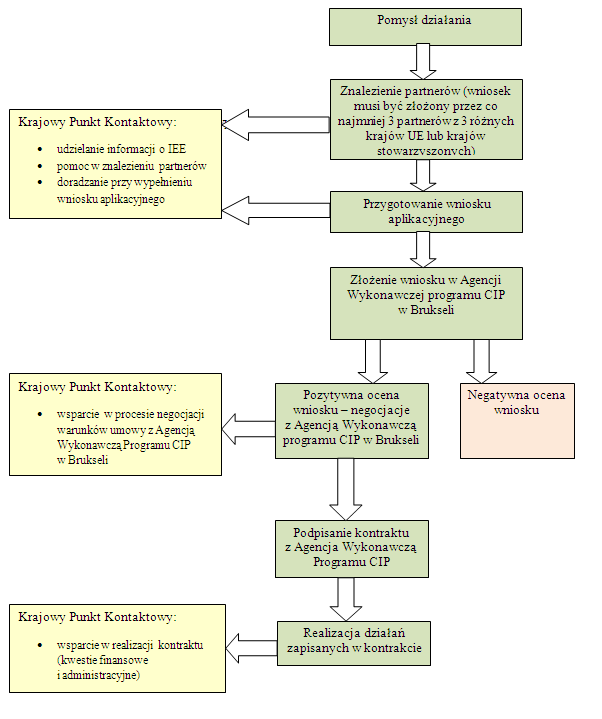 Źródło: http://cip.gov.pl/index.php?p=m&idg=iee,84